Publicado en  el 08/04/2015 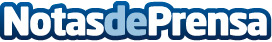 Kia Motors Iberia cierra marzo con un crecimiento del 86% en ventasDatos de contacto:Nota de prensa publicada en: https://www.notasdeprensa.es/kia-motors-iberia-cierra-marzo-con-un_1 Categorias: Automovilismo Industria Automotriz http://www.notasdeprensa.es